Ai sensi del vigente Regolamento UE 2016/679 (GDPR), prima di effettuare l'accesso si prega di prendere visione e accettare le condizioni del servizio: Privacy PolicyAccetto e proseguoAi sensi del vigente Regolamento UE 2016/679 (GDPR), prima di effettuare l'accesso si prega di prendere visione e accettare le condizioni del servizio: Privacy PolicyAccetto e proseguoVai al contenuto principale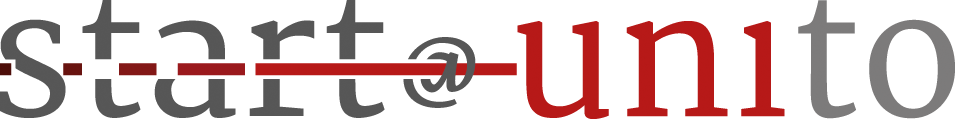 Elisabetta Paltrinieri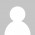 DashboardProfiloValutazioniPreferenzeEsci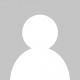 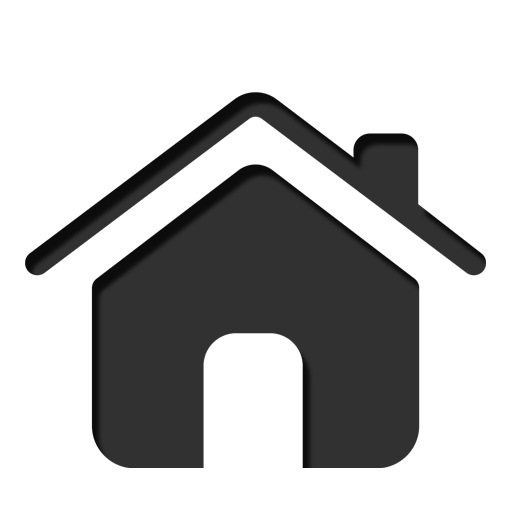 UniTOPortale di AteneoHelpDeskCrea TicketI miei corsiLingua spagnola prima annualitàItaliano ‎(it)‎English ‎(en)‎Italiano ‎(it)‎Inizio moduloRicercaInviaFine modulo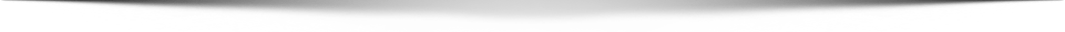 Percorso della paginaHome / ►Lingua spagnola prima annualitàInizio moduloFine moduloLingua spagnola prima annualitàIntroducción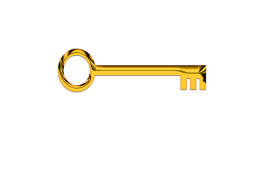 Unidad 1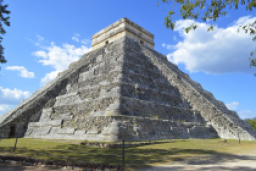 Unidad 2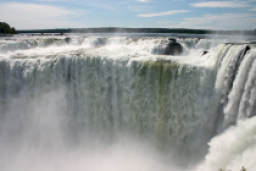 Unidad 3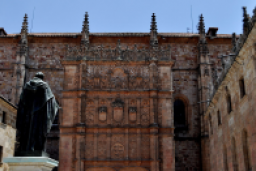 Unidad 4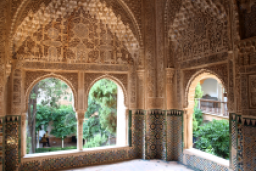 Unidad 5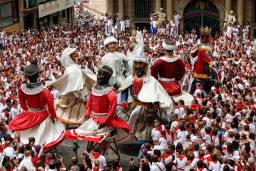 Unidad 6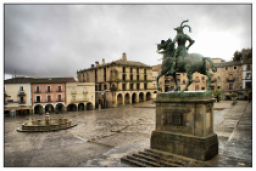 Unidad 7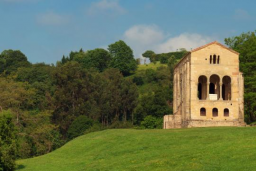 Unidad 8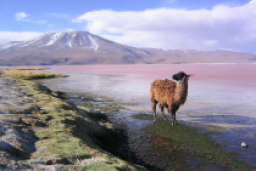 Unidad 9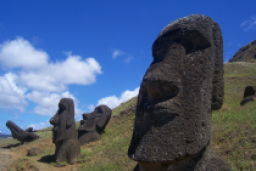 Test final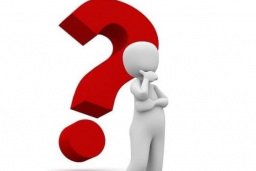 Salta AccessibilitàAccessibilitàA-AA+RAAASalta NavigazioneNavigazioneHomeDashboardMy MediaPagine del sitoBadge del sitoTagRicercaCalendarioSite newsCorso in usoLingua spagnola prima annualitàPartecipantiAnnotazioniElisabetta PaltrinieriBadgeBadge del corsoLingua spagnola prima annualitàIntroducciónUnidad 1Unidad 2Unidad 3Unidad 4Unidad 5Unidad 6Unidad 7Unidad 8Unidad 9Test finalI miei corsiSalta AmministrazioneAmministrazioneAmministrazione del corsoUtentiAutorizzazioniReportLogLive logAttività del corsoPartecipazione al corsoCompletamento attivitàStatisticheValutazioniBadgeGestione badgeSalta Accesso a Maple T.A.Accesso a Maple T.A.MapleTA OnLine HelpStrumenti per il ProctorSalta Stato di CompletamentoStato di Completamento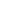 ADESSO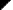 Passa sulla barra con il mouse per avere informazioni. Visualizza tutte le informazioniVideo di presentazione del corso
Non completato 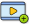 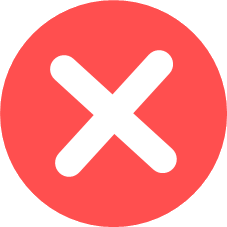 <span class="multilang" lang="it">Informazioni per il riconoscimento</span><span class="multilang" lang="en">Authentication information</span>
Non completato <span class="multilang" lang="it">Esame in presenza</span><span class="multilang" lang="en">In-person exam</span>
Completato 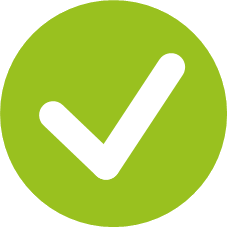 La acentuación
Non completato Istruzioni tastiere e dizionari online
Non completato 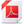 Modelos de examen de 9cfu
Non completato Los saludos
Non completato Ahora practica: Comprensión
Non completato Estrategias de comunicación: Los saludos
Non completato Las despedidas
Non completato Ahora practica: Comprensión
Non completato Estrategias de comunicación: Las despedidas
Non completato Diferencias entre hola y ciao
Non completato 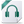 Ahora practica: Comprensión
Non completato Ahora practica: Saludos y despedidas
Non completato Saludos y despedidas en Hispanoamérica
Non completato Ahora practica: Comprensión
Non completato Presentarse y presentar
Non completato Ahora practica: Comprensión
Non completato Estrategias de comunicación: Presentar y presentarse
Non completato Ahora practica: Presentar y presentarse
Non completato El alfabeto español
Non completato Estrategias gramaticales: Sonidos del español
Non completato Ahora practica: Comprensión
Non completato La pronunciación española
Non completato Estrategias gramaticales: La pronunciación española
Non completato Ahora practica: Comprensión
Non completato Problemas de pronunciación española
Non completato Ahora practica: La escritura
Non completato El español y las lenguas de convivencia
Non completato Ahora practica: Comprensión
Non completato Los horarios españoles
Non completato Ahora practica: Comprensión
Non completato Informales o maleducados
Non completato Ahora practica: Comprensión
Non completato 1. Características
Non completato 1.Ahora practica_Características
Non completato 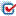 2. Lengua oficial, nativa. ES en cifras
Non completato 2.a Ahora practica_Lengua oficial, nativa en cifras
Non completato 2.b Ahora practica_Lengua oficial, nativa en cifras. Relaciona
Non completato 3. La distribución
Non completato 3.Ahora practica_La distribución
Non completato 3.b Ahora practica_ La distribución. Relaciona
Non completato Esquema General
Non completato Test final unidad 1
Non completato Texto 
Non completato Dar información
Non completato Ahora practica: Comprensión
Non completato ¿Cómo te llamas?
Non completato Ahora practica: Comprensión
Non completato ¿Cómo se llama?
Non completato Ahora practica: Comprensión
Non completato Estrategias de comunicación: Pedir y dar información
Non completato Ahora practica: Pedir y dar información
Non completato ¡Es muy alto!
Non completato Ahora practica: Comprensión
Non completato Estrategias de comunicación: La descripción física
Non completato Ahora practica: Descripción física
Non completato Léxico: Los números
Non completato Ahora practica: Los números
Non completato Léxico: Los colores
Non completato Ahora practica: Los colores
Non completato Léxico: Las nacionalidades
Non completato Ahora practica: Las nacionalidades
Non completato Léxico: La familia
Non completato Ahora practica: La familia
Non completato Los interrogativos
Non completato Ahora practica: Los Interrogativos
Non completato Las formas MUY y MUCHO
Non completato Ahora practica: Muy/Mucho
Non completato Los apellidos españoles
Non completato Ahora practica: Comprensión
Non completato La familia española
Non completato Ahora practica: Comprensión
Non completato 1. Presente verbos regulares
Non completato 1. Ahora practica_ Regulares. Completa con la forma del presente de indicativo
Non completato 2. Irregularidades
Non completato 2.a Ahora practica_ Irregulares. Completa con el presente de indicativo
Non completato 2.b Ahora practica_ Irregulares. Elige el verbo adecuado
Non completato 3. Ser y estar
Non completato 3. Ahora practica_Ser y estar. Completa con la forma adecuada
Non completato 4. Haber-estar
Non completato 4.a Ahora practica_Haber/estar. Elige
Non completato 4.b Ahora practica_Haber/estar. Completa con hay/estar
Non completato Esquema General
Non completato Test final unidad 2
Non completato Mi jornada
Non completato Ahora practica: Comprensión
Non completato Estrategias de comunicación: los números y las horas
Non completato Ahora practica: Las horas
Non completato Estrategias de comunicación: ubicar en el tiempo y acciones cotidianas
Non completato Ahora practica: Acciones cotidianas
Non completato Acciones habituales
Non completato Estrategias de comunicación: acciones habituales
Non completato Ahora practica: Acciones habituales
Non completato Estrategias lexicales: los días de la semana
Non completato Ahora practica: Los días de la semana
Non completato Profesiones
Non completato Estrategias lexicales: las profesiones
Non completato Ahora practica: Las profesiones
Non completato Estrategias lexicales: La escuela
Non completato Ahora practica: La escuela
Non completato Estrategias lexicales: El tiempo libre
Non completato Ahora practica: El tiempo libre
Non completato La acción en desarrollo
Non completato Ahora practica: La acción en desarrollo
Non completato Verbos problemáticos
Non completato Ahora practica: Verbos problemáticos
Non completato Complemento de lugar: Las preposiciones a y en
Non completato Ahora practica: A/En
Non completato La escuela española
Non completato Escucha de nuevo mientras lees
Non completato Los horarios de los españoles
Non completato Escucha de nuevo mientras lees
Non completato 1. Definido
Non completato 2. Indefinido
Non completato 1.Ahora practica_Artículos. Completa con el artículo (determinado o indeterminado)
Non completato 3. Acusativo personal
Non completato 3.Ahora practica_Acusativo personal. Elige
Non completato Esquema General
Non completato Test final unidad 3
Non completato Un lugar donde vivir
Non completato Ahora practica: Comprensión
Non completato Estrategias de comunicación: Describir una vivienda
Non completato Ahora practica: Describir una vivienda
Non completato Ahora practica: Esta es mi habitación
Non completato Estrategias lexicales: Los muebles
Non completato Ahora practica: Los muebles
Non completato Situar en el espacio
Non completato Estrategias de comunicación: Situar en el espacio
Non completato Ahora practica: Situar en el espacio
Non completato Existencia y situación
Non completato Ahora practica: Comprensión
Non completato Estrategias gramaticales: Existencia y situación
Non completato Ahora practica: Existencia y situación
Non completato Marcadores de lugar
Non completato Estrategias gramaticales: Preposiciones y adverbios de lugar
Non completato Ahora practica: Marcadores de lugar
Non completato Estrategias gramaticales: Conjunciones coordinantes
Non completato Ahora practica: Conjunciones
Non completato Comunidades autónomas
Non completato Ahora practica: Comprensión
Non completato Diferencias de paisajes, diferencias de viviendas
Non completato Ahora practica: Comprensión
Non completato Los números de las calles en España
Non completato Ahora practica: Comprensión
Non completato 1. Los demostrativos
Non completato 1.a Ahora practica_ Demostrativos. Selecciona
Non completato 1.b Ahora practica_ Demostrativos. Escribe
Non completato 1.c Ahora practica_ Selecciona el singular
Non completato 1.d Ahora practica_ Demostrativos. Relaciona
Non completato 1.e Ahora practica_ Demostrativos. Elige y completa
Non completato 1.f Ahora practica_ Demostrativos. Elige y completa
Non completato 1.g Ahora practica_ Demostrativos. Elige el demostrativo adecuado
Non completato 2. Los posesivos
Non completato 2.a Ahora practica_ Posesivos. Completa
Completato 2.b Ahora practica_ Posesivos. Utiliza el adjetivo átono
Completato 2.c Ahora practica_ Posesivos. Completa
Completato 2.d Ahora practica_ Posesivos. Completa
Completato 2.e Ahora practica_ Posesivos. Elige
Completato 2.f Ahora practica_ Posesivos. Elige la traducción
Completato Esquema general
Non completato Test final unidad 4
Non completato ¡Me gusta la ropa!
Non completato Ahora practica: Comprensión
Non completato Las tiendas
Non completato Estrategias lexicales: La ciudad
Non completato Ahora practica: La ciudad
Non completato Estrategias comunicativas: Expresar intención y futuro y sugerir
Non completato Estrategias comunicativas: Expresar intención y futuro y sugerir
Non completato Ahora practica: Expresar intención, futuro y sugerir
Non completato Estrategias comunicativas: Expresar obligación
Non completato Ahora practica: Expresar obligación
Non completato Estrategias lexicales: La ropa
Non completato 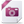 Ahora practica: La ropa
Non completato Estrategias lexicales: La ropa
Non completato Ahora practica: La ropa
Non completato Estrategias comunicativas: Expresar gustos
Non completato Ahora practica: Expresar gustos
Non completato Estrategias gramaticales: La comparación
Non completato Ahora practica: Comparación
Non completato Ciudades de España
Non completato Ahora practica: Comprensión
Non completato Moda de España
Non completato Ahora practica: Comprensión
Non completato 1. Las perífrasis
Non completato 1.a Ahora practica_ Perífrasis. Determina y escribe
Non completato 1.b Ahora practica_ Perífrasis. Indica
Non completato 1.c Ahora practica_ Perífrasis. Selecciona
Non completato 2. Las perífrasis aspectuales
Non completato 2.a Ahora practica_ Aspectuales. Completa
Non completato 2.b Ahora practica_ Aspectuales. Completa y transforma
Non completato 2.c Ahora practica_ Aspectuales. Completa y transforma
Non completato 2.d Ahora practica_ Aspectuales. Negativo
Non completato 3. Perífrasis modales
Non completato 3. Ahora practica_ Modales. Sustituye
Non completato 4. Perífrasis de futuro
Non completato 4.a Ahora practica_ De futuro. Completa
Non completato 4.b Ahora practica_ Elige
Non completato Esquema general
Non completato Test final unidad 5
Non completato ¡Un nuevo restaurante!
Non completato Ahora practica: Comprensión
Non completato En el restaurante
Non completato Ahora practica: Comprensión
Non completato Estrategias comunicativas: Pedir en un restaurante
Non completato Ahora practica: Pedir en un restaurante
Non completato Una alimentación saludable
Non completato Ahora practica: Comprensión
Non completato Estrategias lexicales: Frutas y verduras
Non completato Estrategias lexicales: Otros alimentos
Non completato Ahora practica: Alimentos
Non completato ¡He hecho un montón de cosas!
Non completato Ahora practica: Comprensión
Non completato Estrategias comunicativas: Hablar de un pasado reciente
Non completato Ahora practica: Hablar de un pasado reciente
Non completato Estrategias comunicativas: El tiempo transcurrido
Non completato Ahora practica: El tiempo transcurrido
Non completato La tortilla de patatas
Non completato Ahora practica: Comprensión
Non completato Estrategias comunicativas: Las recetas
Non completato Ahora practica: Recetas
Non completato Estrategias gramaticales: El pretérito perfecto
Non completato Ahora practica: Pretérito perfecto
Non completato Estrategias gramaticales: Perífrasis básicas
Non completato Ahora practica: Perífrasis básicas
Non completato Estrategias gramaticales: Pronombres complemento
Non completato Ahora practica: Pronombres complemento
Non completato La gastronomía española
Non completato Ahora practica: Comprensión
Non completato Los bares de España
Non completato Ahora practica: Comprensión
Non completato 1. Los relativos_Introducción
Non completato 2. Características formales
Non completato a. Ahora practica_ Relativos. Elige y observa
Non completato b. Ahora practica_Relativos. Elige
Non completato c. Ahora practica_ Relativos. Completa y observa
Non completato d. Ahora practica_ Relativos. Selecciona
Non completato e. Ahora practica_ Relativos. Sustituye
Non completato f. Ahora practica_ Relativos. Completa
Non completato g. Ahora practica_ Relativos. Escribe (usa solo una palabra)
Non completato Esquema general
Non completato Test final unidad 6
Non completato ¿Estás bien?
Non completato Ahora practica: Comprensión
Non completato Estrategias comunicativas: La salud
Non completato Ahora practica: La salud
Non completato Estrategias lexicales: El cuerpo humano
Non completato Ahora practica: El cuerpo humano
Non completato ¿Cómo está?
Non completato Estrategias comunicativas: Expresar estados de ánimo
Non completato Ahora practica: Expresar estados de ánimo
Non completato Escucha el audio
Non completato Ahora practica: Comprensión
Non completato Estrategias comunicativas: Aconsejar
Non completato Ahora practica: Aconsejar
Non completato Estrategias gramaticales: Los pronombres personales 2
Non completato Ahora practica: Pronombres personales 2
Non completato Estrategias gramaticales: El imperativo
Non completato Ahora practica: El imperativo
Non completato Estrategias gramaticales: Por y para
Non completato Ahora practica: Por y Para
Non completato La sanidad en España
Non completato Ahora practica: Comprensión
Non completato Inventos españoles
Non completato Ahora practica: Comprensión
Non completato 1. División silábica
Non completato 1.a Ahora practica. División silábica. Separa
Non completato 2. Diptongo, triptongo y hiato
Non completato 2.a Ahora practica. Diptongo, triptongo y hiato. Selecciona
Non completato 3. El acento y la clasificación
Non completato 3.a Ahora practica. El acento y la clasificación. Elige
Non completato 3.b Ahora practica. El acento y la clasificación. Coloca
Non completato 4. La tilde diacrítica
Non completato 4.a Ahora practica_La tilde diacrítica
Non completato Esquema General
Non completato Test final unidad 7
Non completato ¡Cuando era más joven...!
Non completato Ahora practica: Comprensión
Non completato Escucha las frases
Non completato Ahora practica: Comprensión
Non completato Estrategias de comunicación: Expresar acciones pasadas habituales
Non completato Ahora practica: Expresar acciones pasadas habituales
Non completato Estrategias lexicales: El tiempo libre
Non completato Ahora practica: El tiempo libre
Non completato ¡Qué carácter!
Non completato Ahora practica: Comprensión
Non completato Estrategias de comunicación: Expresar carácter y personalidad
Non completato Ahora practica: Expresar carácter y personalidad
Non completato Estrategias gramaticales: El pretérito imperfecto
Non completato El pretérito imperfecto
Non completato Ahora practica: Pretérito imperfecto
Non completato Estrategias gramaticales: Adjetivos y pronombres indefinidos
Non completato Ahora practica: Adjetivos y pronombres indefinidos
Non completato Estrategias gramaticales: La preposición 4
Non completato Ahora practica: Preposiciones 4
Non completato El cine español
Non completato Ahora practica: Comprensión
Non completato Lugares comunes
Non completato Ahora practica: Comprensión
Non completato 1. El pretérito perfecto compuesto
Non completato 1.a Ahora practica_Pretérito compuesto. Completa
Non completato 1.b Ahora practica_Pretérito compuesto. Relaciona
Non completato 1.c Ahora practica_Pretérito compuesto. Completa
Non completato 1.d Ahora practica_Pretérito compuesto. Relaciona
Non completato 1.e Ahora practica_Pretérito compuesto. Elige
Non completato 1.f Ahora practica_Pretérito compuesto. Elige el participio adecuado
Non completato 1.g Ahora practica_Pretérito compuesto. Indica si es correcta o incorrecta
Non completato 1.h Ahora practica_Pretérito compuesto. Transforma
Non completato 1.i Ahora practica_Pretérito compuesto. Completa la respuesta
Non completato 2. El pretérito perfecto simple
Non completato 2.a Ahora practica_Pretérito perfecto simple. Transforma
Non completato 2.b Ahora practica_Pretérito perfecto simple. Relaciona
Non completato 2.c Ahora practica_Pretérito perfecto simple. Completa
Non completato 2.d Ahora practica_ Pretérito perfecto simple. Pon el infinitivo en pretérito perfecto simple
Non completato 2.e Ahora practica_ Pretérito perfecto simple. Relaciona
Non completato 2.f Ahora practica_Pretérito perfecto simple. Completa el texto
Non completato 3. Oposición pretérito perfecto compuesto y simple
Non completato 4. Oposición temporal perfecto compuesto y simple
Non completato 4.a Ahora practica_Oposición compuesto-simple. Elige
Non completato 4.b Ahora practica_Oposición compuesto-simple. Elige
Non completato 4.c Ahora practica_Oposición compuesto-simple. Elige
Non completato 4.d Ahora practica_Oposición compuesto-simple. Elige el indicador temporal adecuado
Non completato Esquema general
Non completato Test final unidad 8
Non completato ¡El concierto de mi vida!
Non completato Ahora practica: Comprensión
Non completato Una vez salvé mi vida gracias al diccionario de la Academia
Non completato Ahora practica: Comprensión
Non completato Ahora practica: Contar anécdotas
Non completato Escucha las frases
Non completato Ahora practica: Comprensión
Non completato Estrategias de comunicación: Situar en el tiempo
Non completato Ahora practica: Situar en el tiempo
Non completato ¡Qué vida más intensa!
Non completato Ahora practica: Comprensión
Non completato Estrategias de comunicación: Escribir una biografía
Non completato Ahora practica: Biografías
Non completato Estrategias lexicales: Internet
Non completato Ahora practica: Léxico internet
Non completato Estrategias gramaticales: Pretérito indefinido/perfecto simple
Non completato Ahora practica: Pretérito indefinido/perfecto simple
Non completato Estrategias gramaticales: Pretérito pluscuamperfecto
Non completato Ahora practica: Pretérito pluscuamperfecto
Non completato Uso de los tiempos de pasado
Non completato Ahora practica: Uso de los tiempos de pasado
Non completato La literatura en lengua española
Non completato Ahora practica: Comprensión
Non completato Los parques nacionales
Non completato Ahora practica: Comprensión
Non completato 1. RAE
Non completato a. Ahora practica_ RAE. Elige
Non completato b. Ahora practica_ RAE. Verdadero o falso
Non completato 2. Innovaciones
Non completato Esquema general
Non completato Test final unidad 9
Non completato 2. RAE material de apoyo
Non completato <span class="multilang" lang="en">Before taking the final test</span><span class="multilang" lang="it">Prima di accedere al test finale</span>
Non completato Test final (6 cfu)
Non completato Test final (9cfu)
Non completato <span class="multilang" lang="it">Questionario di valutazione dell'insegnamento</span><span class="multilang" lang="en">Module evaluation questionnaire</span>
Non completato <span class="multilang" lang="it">Ottieni il certificato</span><span class="multilang" lang="en">Obtain the certificate!</span>
Non completato Inizio moduloFine moduloIndietroDocumentazione Moodle di questa paginaUniversità degli Studi di Torino con il contributo di Compagnia di San Paolo /  progettostart@unito.it Università degli Studi di Torino
Via Verdi, 8 - 10124 Torino
Centralino +39 011 6706111
P.I. 02099550010
C.F. 80088230018
IBAN IT07N0306909217100000046985Privacy
Termini e condizioni di utilizzocon il contributo del
Dipartimento di Informatica
Servizi ICT

e di
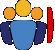 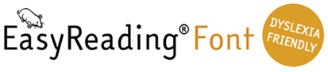 Page Served By BackendTwo 

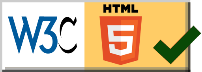 Sei collegato come Elisabetta Paltrinieri. (Esci)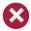 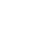 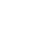 IntroducciónAntesdeempezarVideo di presentazione del corso Kaltura Video ResourceInizio moduloFine moduloTrascrizione - Video di presentazione del corso FileInformazioni per il riconoscimento PaginaEsame in presenza PaginaAgradecimientos PaginaLa acentuación LezioneIstruzioni tastiere e dizionari online FileCome impostare la tastiera spagnola su Mac Kaltura Video ResourceCome impostare la tastiera spagnola con IOS Kaltura Video ResourceCome impostare la tastiera spagnola con Windows 10 FileModelos de examen de 9cfu CartellaUnidad 1En esta unidad vas a aprender la pronunciación del español y vas a conocer algo más sobre la lengua que estudias. Aprenderás a saludar y despedirte.Funcion@ndoHola, me llamo LuisaContenidos de la unidad Kaltura Video ResourceCOMUNICACIÓNSaludos y despedidasLos saludos Kaltura Video ResourceInizio moduloFine moduloAhora practica: Comprensión QuizEstrategias de comunicación: Los saludos FileLas despedidas Kaltura Video ResourceInizio moduloFine moduloAhora practica: Comprensión QuizEstrategias de comunicación: Las despedidas FileDiferencias entre hola y ciao FileAhora practica: Comprensión QuizAhora practica: Saludos y despedidas QuizSaludos y despedidas en Hispanoamérica Kaltura Video ResourceInizio moduloFine moduloAhora practica: Comprensión QuizPresentar a alguienPresentarse y presentar Kaltura Video ResourceInizio moduloFine moduloAhora practica: Comprensión QuizEstrategias de comunicación: Presentar y presentarse FileAhora practica: Presentar y presentarse QuizGRAMÁTICAEl alfabeto español Kaltura Video ResourceInizio moduloFine moduloEstrategias gramaticales: Sonidos del español FileAhora practica: Comprensión QuizLa pronunciación española Kaltura Video ResourceInizio moduloFine moduloEstrategias gramaticales: La pronunciación española FileAhora practica: Comprensión QuizProblemas de pronunciación española Kaltura Video ResourceInizio moduloFine moduloAhora practica: La escritura QuizCULTURAEl español y las lenguas de convivencia FileAhora practica: Comprensión QuizLos horarios españoles FileAhora practica: Comprensión QuizInformales o maleducados FileAhora practica: Comprensión QuizMATERIAL DE APOYOMaterial de apoyo CartellaReflexion@ndoEl español a través del mundoEl español a través del mundo Kaltura Video Resource1. Características Kaltura Video ResourceInizio moduloFine modulo1.Ahora practica_Características Compiti Maple T.A.2. Lengua oficial, nativa. ES en cifras Kaltura Video ResourceInizio moduloFine modulo2.a Ahora practica_Lengua oficial, nativa en cifras Compiti Maple T.A.2.b Ahora practica_Lengua oficial, nativa en cifras. Relaciona Compiti Maple T.A.3. La distribución Kaltura Video ResourceInizio moduloFine modulo3.Ahora practica_La distribución Compiti Maple T.A.3.b Ahora practica_ La distribución. Relaciona Compiti Maple T.A.Esquema General FileTest final unidad 1 Compiti Maple T.A.Texto FilePara descargar CartellaUnidad 2En esta unidad vas a aprender a dar información sobre ti y sobre tu familia y la conjugación de los verbos en presente, regulares y con variación gráfica. Funcion@ndoEs mi amigo Ramón, es argentinoContenidos de la unidad Kaltura Video ResourceCOMUNICACIÓNDar y pedir informaciónDar información Kaltura Video ResourceInizio moduloFine moduloAhora practica: Comprensión Quiz¿Cómo te llamas? Kaltura Video ResourceInizio moduloFine moduloAhora practica: Comprensión Quiz¿Cómo se llama? Kaltura Video ResourceInizio moduloFine moduloAhora practica: Comprensión QuizEstrategias de comunicación: Pedir y dar información FileAhora practica: Pedir y dar información QuizDescribir físicamente¡Es muy alto! FileAhora practica: Comprensión QuizEstrategias de comunicación: La descripción física FileAhora practica: Descripción física QuizLéxicoLéxico: Los números FileAhora practica: Los números QuizLéxico: Los colores Kaltura Video ResourceInizio moduloFine moduloAhora practica: Los colores QuizLéxico: Las nacionalidades FileAhora practica: Las nacionalidades QuizLéxico: La familia FileAhora practica: La familia QuizGRAMÁTICALos interrogativos FileAhora practica: Los Interrogativos QuizLas formas MUY y MUCHO FileAhora practica: Muy/Mucho QuizCULTURALos apellidos españoles FileAhora practica: Comprensión QuizLa familia española FileAhora practica: Comprensión QuizMATERIAL DE APOYOMaterial de apoyo CartellaReflexion@ndoEl presente de indicativoEl presente de indicativo Kaltura Video Resource1. Presente verbos regulares Kaltura Video ResourceInizio moduloFine modulo1. Ahora practica_ Regulares. Completa con la forma del presente de indicativo Compiti Maple T.A.2. Irregularidades Kaltura Video ResourceInizio moduloFine modulo2.a Ahora practica_ Irregulares. Completa con el presente de indicativo Compiti Maple T.A.2.b Ahora practica_ Irregulares. Elige el verbo adecuado Compiti Maple T.A.3. Ser y estar Kaltura Video ResourceInizio moduloFine modulo3. Ahora practica_Ser y estar. Completa con la forma adecuada Compiti Maple T.A.4. Haber-estar Kaltura Video ResourceInizio moduloFine modulo4.a Ahora practica_Haber/estar. Elige Compiti Maple T.A.4.b Ahora practica_Haber/estar. Completa con hay/estar Compiti Maple T.A.Esquema General FileTest final unidad 2 Compiti Maple T.A.Para descargar CartellaUnidad 3En esta unidad vas a aprender a hablar de tu rutina y también los artículos determinados e indeterminados.Funcion@ndoPor las mañanas voy a la universidad en autobúsContenidos de la unidad Kaltura Video ResourceCOMUNICACIÓNExpresar acciones cotidianasMi jornada Kaltura Video ResourceInizio moduloFine moduloAhora practica: Comprensión QuizEstrategias de comunicación: los números y las horas FileAhora practica: Las horas QuizEstrategias de comunicación: ubicar en el tiempo y acciones cotidianas FileAhora practica: Acciones cotidianas QuizAcciones habituales QuizEstrategias de comunicación: acciones habituales FileAhora practica: Acciones habituales QuizLéxicoEstrategias lexicales: los días de la semana FileAhora practica: Los días de la semana QuizProfesiones QuizEstrategias lexicales: las profesiones FileAhora practica: Las profesiones QuizEstrategias lexicales: La escuela FileAhora practica: La escuela QuizEstrategias lexicales: El tiempo libre FileAhora practica: El tiempo libre QuizGRAMÁTICALa acción en desarrollo FileAhora practica: La acción en desarrollo QuizVerbos problemáticos FileAhora practica: Verbos problemáticos QuizComplemento de lugar: Las preposiciones a y en FileAhora practica: A/En QuizCULTURALa escuela española QuizEscucha de nuevo mientras lees FileLos horarios de los españoles QuizEscucha de nuevo mientras lees FileMATERIAL DE APOYOMaterial de apoyo CartellaReflexion@ndoLos artículosLos artículos Kaltura Video Resource1. Definido Kaltura Video ResourceInizio moduloFine modulo2. Indefinido Kaltura Video ResourceInizio moduloFine modulo1.Ahora practica_Artículos. Completa con el artículo (determinado o indeterminado) Compiti Maple T.A.3. Acusativo personal Kaltura Video ResourceInizio moduloFine modulo3.Ahora practica_Acusativo personal. Elige Compiti Maple T.A.Esquema General FileTest final unidad 3 Compiti Maple T.A.Para descargar CartellaUnidad 4En esta unidad vas a aprender a situar en el espacio y vas a conocer las formas y los usos de los demostrativos y de los posesivos, con observaciones sobre sus diferencias respecto al italiano.Funcion@ndoHay un libro encima de mi mesaContenidos de la unidad Kaltura Video ResourceCOMUNICACIÓNDescribir una viviendaUn lugar donde vivir Kaltura Video ResourceInizio moduloFine moduloAhora practica: Comprensión QuizLéxicoEstrategias de comunicación: Describir una vivienda FileAhora practica: Describir una vivienda QuizAhora practica: Esta es mi habitación QuizEstrategias lexicales: Los muebles FileAhora practica: Los muebles QuizSituar en el espacioSituar en el espacio QuizEstrategias de comunicación: Situar en el espacio Kaltura Video ResourceInizio moduloFine moduloAhora practica: Situar en el espacio QuizGRAMÁTICAExistencia y situación Kaltura Video ResourceInizio moduloFine moduloAhora practica: Comprensión QuizEstrategias gramaticales: Existencia y situación FileAhora practica: Existencia y situación QuizMarcadores de lugar FileEstrategias gramaticales: Preposiciones y adverbios de lugar FileAhora practica: Marcadores de lugar QuizEstrategias gramaticales: Conjunciones coordinantes FileAhora practica: Conjunciones QuizCULTURAComunidades autónomas FileAhora practica: Comprensión QuizDiferencias de paisajes, diferencias de viviendas FileAhora practica: Comprensión QuizLos números de las calles en España FileAhora practica: Comprensión QuizMATERIAL DE APOYOMaterial de apoyo CartellaReflexion@ndoLos demostrativos y los posesivosLos demostrativos y los posesivos Kaltura Video Resource1. Los demostrativos Kaltura Video ResourceInizio moduloFine modulo1.a Ahora practica_ Demostrativos. Selecciona Compiti Maple T.A.1.b Ahora practica_ Demostrativos. Escribe Compiti Maple T.A.1.c Ahora practica_ Selecciona el singular Compiti Maple T.A.1.d Ahora practica_ Demostrativos. Relaciona Compiti Maple T.A.1.e Ahora practica_ Demostrativos. Elige y completa Compiti Maple T.A.1.f Ahora practica_ Demostrativos. Elige y completa Compiti Maple T.A.1.g Ahora practica_ Demostrativos. Elige el demostrativo adecuado Compiti Maple T.A.2. Los posesivos Kaltura Video ResourceInizio moduloFine modulo2.a Ahora practica_ Posesivos. Completa Compiti Maple T.A.2.b Ahora practica_ Posesivos. Utiliza el adjetivo átono Compiti Maple T.A.2.c Ahora practica_ Posesivos. Completa Compiti Maple T.A.2.d Ahora practica_ Posesivos. Completa Compiti Maple T.A.2.e Ahora practica_ Posesivos. Elige Compiti Maple T.A.2.f Ahora practica_ Posesivos. Elige la traducción Compiti Maple T.A.Esquema general FileTest final unidad 4 Compiti Maple T.A.Para descargar CartellaUnidad 5En esta unidad vas a aprender a expresar gustos, obligación e intención y vas a estudiar las perífrasis verbalesFuncion@ndoMe encanta esa camisa, voy a comprar una igualContenidos de la unidad Kaltura Video ResourceCOMUNICACIÓN¡Me gusta la ropa! Kaltura Video ResourceInizio moduloFine moduloAhora practica: Comprensión QuizLéxicoLas tiendas QuizEstrategias lexicales: La ciudad FileAhora practica: La ciudad QuizExpresar intención y futuro y sugerirEstrategias comunicativas: Expresar intención y futuro y sugerir Kaltura Video ResourceInizio moduloFine moduloEstrategias comunicativas: Expresar intención y futuro y sugerir FileAhora practica: Expresar intención, futuro y sugerir QuizExpresar obligaciónEstrategias comunicativas: Expresar obligación FileAhora practica: Expresar obligación QuizLéxicoEstrategias lexicales: La ropa FileInizio moduloFine moduloAhora practica: La ropa QuizEstrategias lexicales: La ropa FileAhora practica: La ropa QuizExpresar gustosEstrategias comunicativas: Expresar gustos FileAhora practica: Expresar gustos QuizGRAMÁTICAEstrategias gramaticales: La comparación FileAhora practica: Comparación QuizCULTURACiudades de España FileAhora practica: Comprensión QuizModa de España FileAhora practica: Comprensión QuizMATERIAL DE APOYOMaterial de apoyo CartellaReflexion@ndoLas perífrasisLa perífrasis-Introducción Kaltura Video Resource1. Las perífrasis Kaltura Video ResourceInizio moduloFine modulo1.a Ahora practica_ Perífrasis. Determina y escribe Compiti Maple T.A.1.b Ahora practica_ Perífrasis. Indica Compiti Maple T.A.1.c Ahora practica_ Perífrasis. Selecciona Compiti Maple T.A.2. Las perífrasis aspectuales Kaltura Video ResourceInizio moduloFine modulo2.a Ahora practica_ Aspectuales. Completa Compiti Maple T.A.2.b Ahora practica_ Aspectuales. Completa y transforma Compiti Maple T.A.2.c Ahora practica_ Aspectuales. Completa y transforma Compiti Maple T.A.2.d Ahora practica_ Aspectuales. Negativo Compiti Maple T.A.3. Perífrasis modales Kaltura Video ResourceInizio moduloFine modulo3. Ahora practica_ Modales. Sustituye Compiti Maple T.A.4. Perífrasis de futuro Kaltura Video ResourceInizio moduloFine modulo4.a Ahora practica_ De futuro. Completa Compiti Maple T.A.4.b Ahora practica_ Elige Compiti Maple T.A.Esquema general FileTest final unidad 5 Compiti Maple T.A.Para descargar CartellaUnidad 6En esta unidad vas a aprender a pedir en un restaurante y a contar cosas que te han pasado; además vas a estudiar los relativos, sus formas, sus funciones y las divergencias respecto al italiano.Funcion@ndoEsta semana he comido en un restaurante que me ha encantadoContenidos de la unidad Kaltura Video ResourceCOMUNICACIÓN¡Un nuevo restaurante! Kaltura Video ResourceInizio moduloFine moduloAhora practica: Comprensión QuizPedir en un restauranteEn el restaurante FileAhora practica: Comprensión QuizEstrategias comunicativas: Pedir en un restaurante FileAhora practica: Pedir en un restaurante QuizUna alimentación saludable FileAhora practica: Comprensión QuizLéxicoEstrategias lexicales: Frutas y verduras FileEstrategias lexicales: Otros alimentos FileAhora practica: Alimentos QuizHablar de un pasado reciente¡He hecho un montón de cosas! FileAhora practica: Comprensión QuizEstrategias comunicativas: Hablar de un pasado reciente FileAhora practica: Hablar de un pasado reciente QuizEstrategias comunicativas: El tiempo transcurrido FileAhora practica: El tiempo transcurrido QuizExplicar una recetaLa tortilla de patatas FileAhora practica: Comprensión QuizEstrategias comunicativas: Las recetas FileAhora practica: Recetas QuizGRAMÁTICAEstrategias gramaticales: El pretérito perfecto FileAhora practica: Pretérito perfecto QuizEstrategias gramaticales: Perífrasis básicas FileAhora practica: Perífrasis básicas QuizEstrategias gramaticales: Pronombres complemento FileAhora practica: Pronombres complemento QuizCULTURALa gastronomía española FileAhora practica: Comprensión QuizLos bares de España FileAhora practica: Comprensión QuizMATERIAL DE APOYOMaterial de apoyo CartellaReflexion@ndoLos relativosLos relativos Kaltura Video Resource1. Los relativos_Introducción Kaltura Video ResourceInizio moduloFine modulo2. Características formales Kaltura Video ResourceInizio moduloFine moduloa. Ahora practica_ Relativos. Elige y observa Compiti Maple T.A.b. Ahora practica_Relativos. Elige Compiti Maple T.A.c. Ahora practica_ Relativos. Completa y observa Compiti Maple T.A.d. Ahora practica_ Relativos. Selecciona Compiti Maple T.A.e. Ahora practica_ Relativos. Sustituye Compiti Maple T.A.f. Ahora practica_ Relativos. Completa Compiti Maple T.A.g. Ahora practica_ Relativos. Escribe (usa solo una palabra) Compiti Maple T.A.Esquema general FileTest final unidad 6 Compiti Maple T.A.Para descargar CartellaUnidad 7En esta unidad vas a hablar de tu salud y de estados de ánimo. Además, vas a aprender la división silábica y las reglas generales de la acentuación española.Funcion@ndoContenidos de la unidad Kaltura Video ResourceCOMUNICACIÓNExpresar estados físicos y de salud¿Estás bien? Kaltura Video ResourceInizio moduloFine moduloAhora practica: Comprensión QuizEstrategias comunicativas: La salud FileAhora practica: La salud QuizLéxicoEstrategias lexicales: El cuerpo humano FileAhora practica: El cuerpo humano QuizExpresar estados de ánimo¿Cómo está? Kaltura Video ResourceInizio moduloFine moduloEstrategias comunicativas: Expresar estados de ánimo FileAhora practica: Expresar estados de ánimo QuizAconsejarEscucha el audio FileAhora practica: Comprensión QuizEstrategias comunicativas: Aconsejar FileAhora practica: Aconsejar QuizGRAMÁTICAEstrategias gramaticales: Los pronombres personales 2 FileAhora practica: Pronombres personales 2 QuizEstrategias gramaticales: El imperativo FileAhora practica: El imperativo QuizEstrategias gramaticales: Por y para FileAhora practica: Por y Para QuizCULTURALa sanidad en España FileAhora practica: Comprensión QuizInventos españoles FileAhora practica: Comprensión QuizMATERIAL DE APOYOMaterial de apoyo CartellaReflexion@ndoAcentuaciónAcentuación Kaltura Video Resource1. División silábica Kaltura Video ResourceInizio moduloFine modulo1.a Ahora practica. División silábica. Separa Compiti Maple T.A.2. Diptongo, triptongo y hiato Kaltura Video ResourceInizio moduloFine modulo2.a Ahora practica. Diptongo, triptongo y hiato. Selecciona Compiti Maple T.A.3. El acento y la clasificación Kaltura Video ResourceInizio moduloFine modulo3.a Ahora practica. El acento y la clasificación. Elige Compiti Maple T.A.3.b Ahora practica. El acento y la clasificación. Coloca Compiti Maple T.A.4. La tilde diacrítica Kaltura Video ResourceInizio moduloFine modulo4.a Ahora practica_La tilde diacrítica Compiti Maple T.A.Esquema General FileTest final unidad 7 Compiti Maple T.A.Para descargar CartellaUnidad 8En esta unidad vas a aprender a hablar del tiempo libre y a contar acciones habituales pasadas. También vas a estudiar las formas y los usos de los pretéritos perfectos simple y compuesto. En su análisis podrás observar las divergencias con respecto a los usos de los pasados en italiano. Funcion@ndoCuando iba al insti siempre hacía joggingContenidos de la unidad Kaltura Video ResourceCOMUNICACIÓNExpresar acciones pasadas habituales¡Cuando era más joven...! Kaltura Video ResourceInizio moduloFine moduloAhora practica: Comprensión QuizEscucha las frases FileAhora practica: Comprensión QuizEstrategias de comunicación: Expresar acciones pasadas habituales FileAhora practica: Expresar acciones pasadas habituales QuizLéxicoEstrategias lexicales: El tiempo libre FileAhora practica: El tiempo libre QuizExpresar carácter y personalidad¡Qué carácter! FileAhora practica: Comprensión QuizEstrategias de comunicación: Expresar carácter y personalidad FileAhora practica: Expresar carácter y personalidad QuizGRAMÁTICAEstrategias gramaticales: El pretérito imperfecto Kaltura Video ResourceInizio moduloFine moduloEl pretérito imperfecto FileAhora practica: Pretérito imperfecto QuizEstrategias gramaticales: Adjetivos y pronombres indefinidos FileAhora practica: Adjetivos y pronombres indefinidos QuizEstrategias gramaticales: La preposición 4 FileAhora practica: Preposiciones 4 QuizCULTURAEl cine español FileAhora practica: Comprensión QuizLugares comunes FileAhora practica: Comprensión QuizMATERIAL DE APOYOMaterial de apoyo CartellaReflexion@ndoEl pretérito perfecto compuesto y simpleEl pretérito perfecto compuesto y simple Kaltura Video Resource1. El pretérito perfecto compuesto Kaltura Video ResourceInizio moduloFine modulo1.a Ahora practica_Pretérito compuesto. Completa Compiti Maple T.A.1.b Ahora practica_Pretérito compuesto. Relaciona Compiti Maple T.A.1.c Ahora practica_Pretérito compuesto. Completa Compiti Maple T.A.1.d Ahora practica_Pretérito compuesto. Relaciona Compiti Maple T.A.1.e Ahora practica_Pretérito compuesto. Elige Compiti Maple T.A.1.f Ahora practica_Pretérito compuesto. Elige el participio adecuado Compiti Maple T.A.1.g Ahora practica_Pretérito compuesto. Indica si es correcta o incorrecta Compiti Maple T.A.1.h Ahora practica_Pretérito compuesto. Transforma Compiti Maple T.A.1.i Ahora practica_Pretérito compuesto. Completa la respuesta Compiti Maple T.A.2. El pretérito perfecto simple Kaltura Video ResourceInizio moduloFine modulo2.a Ahora practica_Pretérito perfecto simple. Transforma Compiti Maple T.A.2.b Ahora practica_Pretérito perfecto simple. Relaciona Compiti Maple T.A.2.c Ahora practica_Pretérito perfecto simple. Completa Compiti Maple T.A.2.d Ahora practica_ Pretérito perfecto simple. Pon el infinitivo en pretérito perfecto simple Compiti Maple T.A.2.e Ahora practica_ Pretérito perfecto simple. Relaciona Compiti Maple T.A.2.f Ahora practica_Pretérito perfecto simple. Completa el texto Compiti Maple T.A.3. Oposición pretérito perfecto compuesto y simple Kaltura Video ResourceInizio moduloFine modulo4. Oposición temporal perfecto compuesto y simple Kaltura Video ResourceInizio moduloFine modulo4.a Ahora practica_Oposición compuesto-simple. Elige Compiti Maple T.A.4.b Ahora practica_Oposición compuesto-simple. Elige Compiti Maple T.A.4.c Ahora practica_Oposición compuesto-simple. Elige Compiti Maple T.A.4.d Ahora practica_Oposición compuesto-simple. Elige el indicador temporal adecuado Compiti Maple T.A.Esquema general FileTest final unidad 8 Compiti Maple T.A.Para descargar CartellaUnidad 9En esta unidad vas a aprender a contar anécdotas en pasado y el excursus histórico de la lengua española (RAE).Funcion@ndoUna vez salvé mi vida gracias al diccionario de la AcademiaContenidos de la unidad Kaltura Video ResourceCOMUNICACIÓNContar anécdotas o historias¡El concierto de mi vida! Kaltura Video ResourceInizio moduloFine moduloAhora practica: Comprensión QuizUna vez salvé mi vida gracias al diccionario de la Academia FileAhora practica: Comprensión QuizAhora practica: Contar anécdotas QuizSituar en el tiempoEscucha las frases FileAhora practica: Comprensión QuizEstrategias de comunicación: Situar en el tiempo FileAhora practica: Situar en el tiempo QuizBiografías¡Qué vida más intensa! FileAhora practica: Comprensión QuizEstrategias de comunicación: Escribir una biografía FileAhora practica: Biografías QuizLéxicoEstrategias lexicales: Internet FileAhora practica: Léxico internet QuizGRAMÁTICAEstrategias gramaticales: Pretérito indefinido/perfecto simple FileAhora practica: Pretérito indefinido/perfecto simple QuizEstrategias gramaticales: Pretérito pluscuamperfecto FileAhora practica: Pretérito pluscuamperfecto QuizUso de los tiempos de pasado FileAhora practica: Uso de los tiempos de pasado QuizCULTURALa literatura en lengua española FileAhora practica: Comprensión QuizLos parques nacionales FileAhora practica: Comprensión QuizMATERIAL DE APOYOMaterial de apoyo CartellaReflexion@ndoLa Real Academia Española (RAE)Real Academia Española Kaltura Video Resource1. RAE Kaltura Video ResourceInizio moduloFine moduloa. Ahora practica_ RAE. Elige Compiti Maple T.A.b. Ahora practica_ RAE. Verdadero o falso Compiti Maple T.A.2. Innovaciones Kaltura Video ResourceInizio moduloFine moduloEsquema general FileTest final unidad 9 Compiti Maple T.A.2. RAE material de apoyo FilePara descargar CartellaTest finalNascosta agli studenti:EtichettaLeggere attentamente le informazioni prima di svolgere il test finaleCondizioni per l'accesso: L'attività Prima di accedere al test finale deve risultare non completata (Altrimenti nascosto)Prima di accedere al test finale QuestionarioNascosta agli studenti:EtichettaControllare di aver inserito i dati personali per il rilascio del certificato nel proprio profilo.In alto a destra, accedere al profilo, modificare l'ultima sezione: Dati personali per il rilascio del certificato.Condizioni per l'accesso:L'attività Prima di accedere al test finale deve risultare spuntata come completata (Altrimenti nascosto)Almeno uno (altrimenti attività nascosta):Il campo Nome del tuo profilo deve essere vuotoIl campo Cognome del tuo profilo deve essere vuotoIl campo Data di nascita del tuo profilo deve essere vuotoIl campo Luogo di nascita del tuo profilo deve essere vuotoIl campo Codice fiscale del tuo profilo deve essere vuotoNascosta agli studenti:Compiti Maple T.A.Test final (6 cfu) Compiti Maple T.A.Condizioni per l'accesso:L'attività Prima di accedere al test finale deve risultare spuntata come completataTutti:L'attività Informazioni per il riconoscimento deve risultare spuntata come completataL'attività Esame in presenza deve risultare spuntata come completataTutti (altrimenti attività nascosta):Il campo Nome del tuo profilo non deve essere vuotoIl campo Cognome del tuo profilo non deve essere vuotoIl campo Data di nascita del tuo profilo non deve essere vuotoIl campo Luogo di nascita del tuo profilo non deve essere vuotoIl campo Codice fiscale del tuo profilo non deve essere vuotoNascosta agli studenti:Compiti Maple T.A.Test final (9cfu) Compiti Maple T.A.Condizioni per l'accesso:L'attività Prima di accedere al test finale deve risultare spuntata come completataTutti:L'attività Informazioni per il riconoscimento deve risultare spuntata come completataL'attività Esame in presenza deve risultare spuntata come completataTutti (altrimenti attività nascosta):Il campo Nome del tuo profilo non deve essere vuotoIl campo Cognome del tuo profilo non deve essere vuotoIl campo Data di nascita del tuo profilo non deve essere vuotoIl campo Luogo di nascita del tuo profilo non deve essere vuotoIl campo Codice fiscale del tuo profilo non deve essere vuotoNascosta agli studenti:QuestionarioQuestionario di valutazione dell'insegnamentoCondizioni alternative per l'accesso:Aver ottenuto o superato la valutazione richiesta in Test final (6 cfu)Aver ottenuto o superato la valutazione richiesta in Test final (9cfu)Nascosta agli studenti:Certificato personalizzatoOttieni il certificato Certificato personalizzatoCondizioni per l'accesso: L'attività Questionario di valutazione dell'insegnamento deve risultare spuntata come completata          No está bien, le duele el estómago